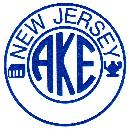                             About NJAKEThe New Jersey Association of Kindergarten Educators (NJAKE), founded in 1963, is a growing network of concerned professionals who want Kindergarten to be the best possible experience for all children. The members believe that through active involvement in NJAKE they can achieve this goal.  We are committed to promote the importance of Kindergarten, to provide an understanding of how children develop and learn, physically, emotionally, socially, intellectually and to create an awareness of the need for developmentally appropriate programs.	Our members include kindergarten teachers, pre-school teachers, primary grade teachers (1st , 2nd, 3rd), special needs teachers, administrators, teacher educators, school board members, para-professionals, student teachers, and child advocates.Membership provides: reduced workshop and conferences fees, including our annual fall and spring conferences, exchange of ideas at meetings, networking opportunities, support regarding issues and polices concerning kindergarten children and programs, accessibility to vendors and exhibitors at state meetings, a united voice in Trenton with current legislation updates, automatic membership privileges in all county associations of NJAKE withopportunities to attend all county workshops.  ***Send this form with your check payable to:NJAKE or use Pay Pal by visiting our website: www.njake.net . Your membership card will be e-mailed to you directly.NJAKE Yearly Membership fees from September 1st – August 31st	NJAKE Membership    c/o Sharon Dougherty     15 Twin Falls Rd.      Berkeley Heights,   NJ     07922 -----------------------------------------------------------------------------------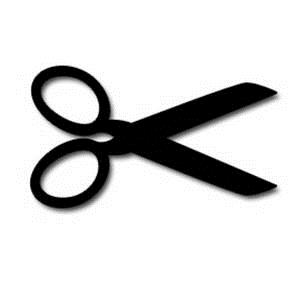 Please check one:    _____Regular member $25         ______ Student member $10             ______ Retired member $10(PRINT CLEARLY)Name________________________________________________  Phone: [     __   ]______________________Home Address:____________________________________  City ____________________ Zip Code________Personal email address: _____________________________________________________________________School name & town ________________________________________________________________________County in which you teach  _____________________         ______New member      ______ Renewing member Are you a member of NJEA    ____Yes         ____No (NJAKEis affiliated towww.NJEA.org) Are you a member of NAEYC ____ Yes   _____ No